СХЕМАразмещения земельного участка в кадастровом квартале 23:35:1115003, ориентировочной площадью 81860 кв.м., расположенный  х.  Согласный Усть-Лабинского района 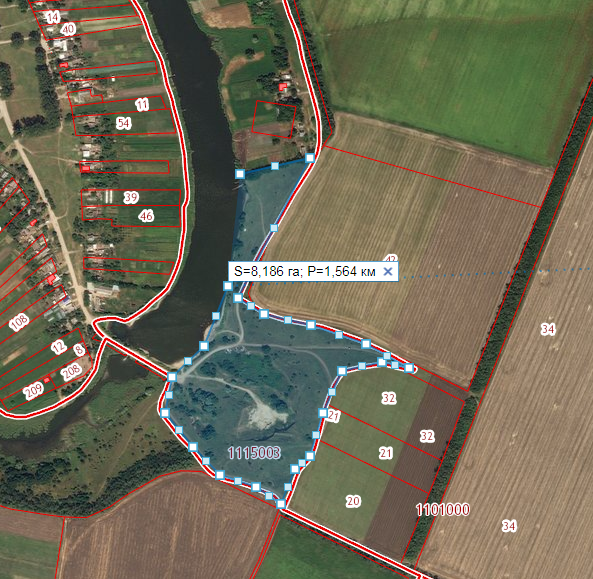 Глава Александровского сельского поселенияУсть-Лабинского района                                                               Н.Н. ХарькоСпециалист                                                                                    А.П. Чехонацкая                                                                                                          